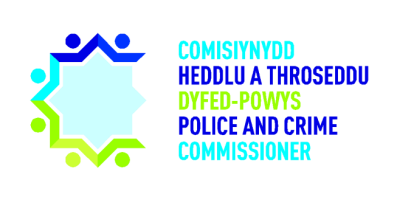 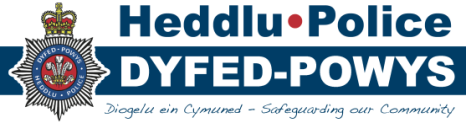 O ganlyniad i’r pandemig Coronafeirws presennol, cynhaliwyd y cyfarfod ar y 23 Mawrth 2022 drwy Microsoft Teams.Nododd ME eu bod wedi derbyn nifer o ymddiheuriadau o ran y cyfarfod, gan olygu mai dim ond dau aelod o’r Cyd-bwyllgor Archwilio a oedd yn bresennol, ac er mwyn cydymffurfio â'r cylch gorchwyl bydd yr holl benderfyniadau a wneir yn y cyfarfod hwn yn cael eu hanfon at AC a KC i geisio eu barn, a hynny er mwyn sicrhau bod yr holl benderfyniadau a wneir yn cael cymeradwyaeth â chworwm aelodaeth y Cyd-bwyllgor Archwilio. Datganodd LH ei bod wedi'i phenodi'n aelod o Bwyllgor Archwilio a Llywodraethu Cyngor Sir Powys.A292 2021/22: Cofnodion y cyfarfod a gynhaliwyd ar 30 Tachwedd 2021 a’r Materion a Ddeilliodd ohonoNododd PSC fod teipo ar dudalen 1, dylai’r dyddiad nodi 30 Tachwedd 2021 yn hytrach na 30 Hydref 2021.Gofynnodd PSC a ellid newid y geiriad ar Dudalen 9 mewn perthynas ag adroddiad rheoli'r Trysorlys. Bydd PSC yn e-bostio CB gyda geiriad amgen ar gyfer yr adran hon. Nododd ME Gam Gweithredu 281, sef KP i ystyried y pwyntiau a wnaed ar dudalen 11 o gofnodion cyfarfod y Cyd-bwyllgor Archwilio ar 19 Hydref 2021. Roedd ME wedi croeswirio â’r cofrestrau risg ac mae'n fodlon bod dau ohonynt wedi'u clirio a bod y trydydd yn cael ei symud i'r log materion, ac y bydd yn cael ei drafod yn ddiweddarach yn y cyfarfod.  Nododd ME mai'r unig fater sy’n weddill yw nad oes 'Cofnodion o Weithgarwch Prosesu' (ROPA) ar waith gan yr Heddlu, a bod hynny’n ofyniad cyfreithiol. Dywedodd ME, er ei fod yn nodi bod hwn yn ofyniad cyfreithiol, mae'n dweud nad yw’r Bwrdd Sicrwydd Gwybodaeth yn ei drafod. Holodd ME pa Fwrdd sydd â chyfrifoldeb dros yr agwedd hon.Dywedodd CC y byddai'n trafod hyn gyda DPG, gan eu bod yn teimlo mai’r Bwrdd Sicrwydd Gwybodaeth fyddai'r lle mwyaf priodol i ystyried yr agwedd hon.  Cam Gweithredu 292: CC i drafod y ffaith nad oes 'Cofnodion o Weithgarwch Prosesu' (ROPA) ar waith gan yr heddlu, a bod hynny’n ofyniad cyfreithiol, gyda DPG ac i weld a all y Bwrdd Sicrwydd Gwybodaeth ystyried hyn wrth symud ymlaen.Nododd HC, o ran Cam Gweithredu 285, JM i ychwanegu amserlen ehangach i’r golofn cyfeiriad teithio o fewn yr adroddiad SICA, yn hytrach na chwarterol yn unig, er mwyn darparu cyd-destun pellach, nad oedd hyn wedi'i ychwanegu i’r SICA presennol, ond y bydd TIAA yn sicrhau y bydd yn cael ei gynnwys yn yr adroddiad nesaf. Cam Gweithredu 291, i aelodau’r Cyd-bwyllgor Archwilio i ystyried a fyddai ganddynt ddiddordeb mewn cael maes arbenigedd a chyfrifoldeb penodol o ran gwaith y Panel. Awgrymodd ME y dylid cynnal cyfarfod rhyngddo ef ei hun, y PSC a'r PS i edrych ar gylch gorchwyl y Cyd-bwyllgor Archwilio ac i drafod pa gyfarfodydd a chyfleoedd sydd ar gael i’r Aelodau. Unwaith y penderfynir ar feysydd arbenigedd a chynrychiolaeth cyfarfodydd, gellir eu rhannu â'r Aelodau er mwyn clywed eu barn. Cytunodd y Pwyllgor y byddai hyn yn lwybr synhwyrol. Cam Gweithredu 292: CB i geisio cymeradwyaeth ar gyfer y cofnodion gan KC ac AM.Penderfyniad D292: Yn amodol ar y diwygiadau a nodwyd, cafodd cofnodion y cyfarfod a gynhaliwyd ar 30 Tachwedd 2021 eu derbyn fel cofnod cywir gan y Pwyllgor.A293 2021/2022: Camau gweithredu yn dilyn cyfarfod y Grŵp Llywodraethu Corfforaethol Nododd CC fod y Grŵp Llywodraethu Corfforaethol wedi cyfarfod ar 22 Chwefror 2022 a rhoddodd drosolwg o'r camau gweithredu a ddeilliodd o'r cyfarfod. Nododd CC fod rhai camau wedi'u cymryd mewn perthynas ag argymhellion archwilio agored a sicrhau eu bod yn cael sylw priodol. Aeth CC drwy'r camau gweithredu mewn perthynas â'r Datganiad Rheolaeth yr Heddlu (FMS) a'r Fframwaith Llywodraethu Corfforaethol hefyd. Dywedwyd wrth y grŵp hefyd fod Archwilio Cymru wedi cadarnhau y gellid cyhoeddi'r Datganiad Llywodraethiant Blynyddol (AGS) ar wahân i'r Datganiad o Gyfrifon, ond bod angen eu cyhoeddi ar yr un pryd.A293 2020/2021: Y wybodaeth ddiweddaraf am y Cyd-fframwaith Llywodraethu Corfforaethol 2022/23Eglurodd PSC fod y ddogfen hon wedi’i rhoi i’r Grŵp Llywodraethu Corfforaethol ac i’r holl randdeiliaid i'w hadolygu. Holodd ME am nifer o newidiadau yn ymwneud â throsglwyddo'r Adran Ystadau. Trafodwyd y rhain a chytunwyd ar welliannau yn unol â hynny. Holodd ME am eiriad ar dudalen 44 mewn perthynas â’r Cyd-bwyllgor Archwilio a'r angen i sicrhau cysondeb â chylch gorchwyl y Cyd-bwyllgor Archwilio. Cytunodd PSC â'r pwyntiau uchod a nododd y byddai hefyd yn werth croesgyfeirio â chanllawiau CIPFA.Holodd ME hefyd am y cyfeiriad at 'frys' ar dudalen 48. Nododd PSC fod angen i hyn fod yn gyson â'r Polisi Gwrth-lygredigaeth a Thwyll. Awgrymodd PSC y dylid adolygu'r broses er mwyn sicrhau cydymffurfiaeth hefyd. Dywedodd ME fod angen adrodd ar hyn yn rheolaidd er mwyn i’r Cyd-bwyllgor Archwilio gyflawni ei ddyletswyddau mewn perthynas ag adolygu a monitro gweithgareddau twyll.Cam Gweithredu 293: I'r Fframwaith Llywodraethu Corfforaethol gael ei ddiwygio yn unol â sylwadau'r Pwyllgor.Cam Gweithredu 293: IW i siarad â’r Adran Safonau Proffesiynol (PSD) i sicrhau bod Twyll yn cael ei adrodd yn unol â Pholisi a’r Fframwaith Llywodraethu Corfforaethol.A294 2020/2021: Cyfarfod y Grŵp Llywodraethu Archwilio a gynhaliwyd ar yr 8 Mawrth 2022Eglurodd IW fod 27 o argymhellion sy’n agored ar hyn o bryd wedi’u hadrodd yn y cyfarfod ar 8 Mawrth 2022, sy’n golygu bod y sefyllfa yn parhau i wella o flwyddyn i flwyddyn. Ers cyfarfod diwethaf y Cyd-bwyllgor Archwilio, bu cynnydd pellach o ran argymhellion yn aros agored am gyfnodau hir, gyda'r golofn 6–12 mis wedi'i lleihau i ddim a gwelliannau cyffredinol wedi’u gwneud mewn mannau eraill. Mae'r 8 eitem sydd wedi bod yn hwyr am dros 12 mis wedi'u nodi ac yn cynnwys argymhellion mewn perthynas â Rheoli Gwybodaeth (3), Adnoddau Dynol (4) a TGCh (1). Mae llinell amser ar gyfer gweithredu wedi'i diffinio ond mae'n parhau i fod yn ddibynnol ar weithredu'r system yn y tymor hir. Eglurodd IW hefyd eu bod wedi cynnal gweithgaredd i edrych ar batrymau’r canlyniadau sicrwydd archwilio dros y saith mlynedd diwethaf. Nodwyd fod meysydd y Gyflogres, Rheoli Cyllidebau, y Cyfriflyfr Cyffredinol a Rheoli Risg yn enwedig yn derbyn sicrwydd sylweddol yn gyson. Nodwyd bod rheoli absenoldebau Adnoddau Dynol a Chymdogaethau – Eiddo wedi derbyn sicrwydd cyfyngedig dro ar ôl tro. Mae'r Cyfarfod Cyffredinol Blynyddol wedi gofyn i arweinwyr Busnes roi sylwadau ar y canfyddiadau hyn.A295 2020/2021: Datganiad Llywodraethu Blynyddol y Comisiynwyr a’r Prif Gwnstabl 2021/22Croesawyd GM i'r cyfarfod gan ME. Eglurodd GM fod gwaith wedi'i wneud mewn perthynas â gwella'r cysylltiad â byrddau ac o ran adrodd, maent wedi ceisio sicrhau bod papurau'n cael eu rhoi o leiaf 7 diwrnod cyn cyfarfodydd er mwyn sicrhau bod digon o amser i’w darllen ac i baratoi cwestiynau. Maent hefyd wedi bod yn edrych ar bapurau ac agendâu i sicrhau eu bod yn addas ac yn blaenoriaethu'r meysydd busnes perthnasol sydd angen eu trafod. Trefnir cyfarfodydd ar gyfer y flwyddyn ganlynol fel bod modd dechrau cael y papurau yn brydlon. Eglurodd GM fod yr AGS wedi'i groesgyfeirio â'r Cyd-Fframwaith Llywodraethu Corfforaethol i sicrhau bod yr holl wybodaeth yn cyd-fynd. Rhoddodd GM gyflwyniad i'r Pwyllgor ar y cynnydd a wnaed mewn perthynas â'r AGS. Rhoddodd GM drosolwg o'r strwythur Llywodraethu a'r newidiadau a wnaed i helpu i symleiddio'r broses adrodd ac i sicrhau darlun clir o ran cyfrifoldebau a phortffolios arweinwyr Busnes a sut mae hyn yn cysylltu â rheoli risg. Eglurodd GM eu bod yn anelu at gwblhau'r AGS erbyn diwedd yr wythnos.  A296 2020/2021: Adroddiadau'r archwilwyr mewnolAdolygiad Sicrwydd Cydweithredol o Adnabod Rhifau Cerbydau yn Awtomatig (ANPR)Canlyniad: Sicrwydd Rhesymol gyda phum argymhelliad blaenoriaeth 2 ac un argymhelliad blaenoriaeth 3. Prif ganfyddiadau'r archwiliad oedd bod y trefniadau ar gyfer rheoli Adnabod Rhifau Cerbydau yn Awtomatig (ANPR) yn anghyson ar y cyfan ar draws y pedwar Heddlu. Mae nifer o argymhellion i'r Heddluoedd eu hystyried wrth symud ymlaen. Cadarnhaodd HC fod camau wedi'u cymryd ar gyfer Dyfed-Powys. Holodd ME am nifer y safleoedd ANPR o'u cymharu ag ardaloedd Heddluoedd eraill, gan nodi bod y ffigur yn llawer uwch. Cadarnhaodd DPG mai'r rheswm am hyn yw bod yr ardal ddaearyddol mor fawr. Holodd LH a oedd cynnydd digonol yn cael ei wneud ag argymhelliad 3, sydd wedi’i drefnu i'w gwblhau erbyn 31 Mawrth 2022. Cadarnhaodd IW fod argymhelliad 3 wedi'i gwblhau, ond fod argymhelliad 2, sydd â tharged cwblhau 31 Mawrth 2022, yn dal i fod yn yr arfaeth ar hyn o bryd. Adolygiad Sicrwydd at gyfer Cyllid – Cynllun Ariannol Tymor Canolig (MTFP) a RhagdybiaethauCanlyniad: Sicrwydd Rhesymol gydag un argymhelliad blaenoriaeth 2 a dau argymhelliad blaenoriaeth 3.  Nododd HC fod yr archwiliad yn edrych ar y broses a sut y mae’n cyd-fynd â’r Cynllun Heddlu a Throseddu ac yn edrych ar symleiddio, gwneud pethau'n fwy effeithlon ac yn fwy uniongyrchol. Mae'r argymhellion a wnaed yn edrych ar y broses a sut y gellir ei alinio'n well, ac mae'r rheolwyr wedi bwrw ymlaen â'r argymhelliad hwn. Nododd PSC fod y grŵp cynllunio MTFP, a sefydlwyd yn ôl yn 2018, yn dal i fodoli a bydd y cyfarfod nesaf yn edrych ar y gwersi a ddysgwyd o'r broses ddiwethaf a sut y gellir bwrw ymlaen ag argymhellion. Nodwyd hefyd bod Achieving Finance Excellence in Policing newydd gyhoeddi pecyn cymorth ar gyfer cynllunio Ariannol Tymor Canolig, sy'n arddangos arfer da o MTFPau eraill. Bydd y pecyn cymorth hwn yn cael ei adolygu yn y grŵp cynllunio MTFP er mwyn gweld a yw'n diwallu anghenion Dyfed-Powys.Adolygiad TGCh o SeiberddiogelwchCanlyniad: Sicrwydd Rhesymol gyda dau argymhelliad blaenoriaeth 2. Nododd HC fod derbyn sicrwydd rhesymol yn rhywbeth cadarnhaol iawn gan fod seiber yn cynrychioli risg enfawr. Y ddau faes a nodwyd i'w gwella oedd cyflwyno datrysiad diogelwch Safend ac i brofi’r Cynllun Rheoli Digwyddiadau yn rheolaidd. Holodd ME a yw’r materion a nodwyd o dan ganfyddiadau eraill yn yr adroddiad archwilio wedi'u cofnodi yn rhywle er mwyn mynd i’r afael â hwy. Nododd IW y byddai'r materion a nodwyd o dan 'ganfyddiadau eraill' yn aros gyda'r Arweinwyr Busnes ac nad ydynt wedi'u cofnodi fel argymhellion agored ar hyn o bryd. Roedd DM hefyd am roi sicrwydd i’r Cyd-bwyllgor Archwilio fod ganddi fynediad i'r cofnodion pe bai mater yn cael ei godi yn un o gyfarfodydd y bwrdd arian, a byddai’n nodi unrhyw risgiau neu faterion ac yn cysylltu â'r person priodol i weld a yw'n risg gorfforaethol. Adolygiad Cydymffurfio ar gyfer Cymdogaethau – Ymweliadau Is-adrannol (2) EiddoCanlyniad: Sicrwydd Cyfyngedig gyda phedwar argymhelliad blaenoriaeth 1, tri argymhelliad blaenoriaeth 2 ac un argymhelliad blaenoriaeth 3. Dywedodd HC fod gan yr adroddiad hwn hanes o dderbyn sicrwydd cyfyngedig, ond o drafod gyda JM dywedodd bod arwyddion o welliant gyda'r storfeydd . Eglurodd HC fod y prif faterion yn deillio o'r ffaith nad yw Swyddogion yn archebu ac yn dychwelyd eitemau'n gywir, yn hytrach nag oherwydd y rheolaeth o’r storfeydd. Nododd HC bod teimlad y byddai'r system TG newydd sydd wedi’i chyflwyno ar gyfer cofnodi eiddo yn sicr yn helpu i fynd i'r afael â rhai o'r materion a nodwyd. Bydd y system newydd yn gallu anfon negeseuon atgoffa i swyddogion a bydd yn cynnwys polisi dwysáu os na fydd swyddogion yn ymateb. Nododd ME fod y maes hwn â dyraniad 8 diwrnod yn y cynllun archwilio arfaethedig ar gyfer 2023/24 ac felly bydd yn cael y sylw angenrheidiol.Cadarnhaodd CC fod y ddau argymhelliad blaenoriaeth 1 wedi'u cwblhau.Adolygiad Sicrwydd o Reolaeth Gyllidebol - CydweithredolCanlyniad: Sicrwydd Sylweddol heb unrhyw argymhellion. Nododd HC fod y trefniadau sydd ar waith ar gyfer rheoli cyllidebau pob Heddlu yn gadarn ac nad oes unrhyw argymhellion wedi'u gwneud. Unwaith eto, dywedodd PSC ei bod yn braf iawn gweld y lefel hon o sicrwydd a nododd, o ran craffu a goruchwylio, fod ychydig o bethau wedi'u methu, ar dudalen 21 nodwyd bod adroddiadau cyllid yn mynd i'r Bwrdd Plismona yn fisol a'u bod hefyd yn cael eu hadolygu gan Fwrdd Atebolrwydd yr Heddlu bob chwarter.Cydweithredol - Adolygiad Sicrwydd o'r Cyfriflyfr CyffredinolCanlyniad: Sicrwydd Sylweddol heb unrhyw argymhellion. Nododd HC fod hwn yn adroddiad cadarnhaol a bod sicrwydd sylweddol i bob un o'r pedwar heddlu. Dim ond un argymhelliad mater o drefn a ganfuwyd mewn perthynas â'r adolygiad o Gofrestr y Cyfnodolyn, roedd yn nodi nifer o ddisgrifiadau yn y cyfnodolion a oedd yn cynnwys cyfeiriad at 'gadw tŷ' yn unig, ac argymhellwyd y dylid darparu manylion llawn ym mhob cyfnodolyn er cyflawnrwydd. Derbyniwyd hyn.Adolygiad Sicrwydd Cydweithredol o Reolaeth y TrysorlysCanlyniad: Sicrwydd Sylweddol heb unrhyw argymhellion. Nododd HC fod hwn yn adroddiad cadarnhaol arall. Nododd HC fod dau bwynt mater o drefn wedi'u codi a oedd yn ymwneud â bod yr adolygiad o Weithdrefn Rheolaeth Ariannol Heddlu Dyfed-Powys ar gyfer Trefniadau Rheolaeth a Bancio'r Trysorlys yn hwyr. Ni nodwyd unrhyw faterion o bwys.Adolygiad Sicrwydd o Reoli Adnoddau Dynol – Sgiliau ArwainCanlyniad: Sicrwydd Rhesymol gyda thri argymhelliad blaenoriaeth 2 ac un argymhelliad blaenoriaeth 3. Eglurodd HC fod yr argymhelliad cyntaf yn ymwneud â chael strategaeth, pan gynhaliwyd yr archwiliad roedd yr heddlu yn y broses o newid y strategaeth.  Roedd yr ail ganfyddiad yn ymwneud â chynllunio olyniaeth a ffurfioli'r trefniadau a oedd ar waith. Roedd y trydydd argymhelliad yn ymwneud ag ymarfer mapio sgiliau, a oedd yn mynd rhagddo ers amser maith, teimlwyd bod angen ffurfioli'r broses a phennu dyddiad ar gyfer ei gwblhau. Derbyniwyd y tri argymhelliad. Rheoli Adnoddau Dynol – Rheoli AbsenoldebCanlyniad:  Sicrwydd Cyfyngedig gydag un argymhelliad blaenoriaeth 1 ac un argymhelliad blaenoriaeth 3. Eglurodd HC mai sicrwydd cyfyngedig a roddwyd i’r maes hwn yn flaenorol, a chanfuwyd nad oedd nifer o'r argymhellion a wnaed wedi cael eu symud ymlaen eto. Roedd y prif ganfyddiad yn ymwneud ag absenoldeb tosturiol a'r polisi presennol. Roedd rhai argymhellion blaenorol yn ymwneud â'r polisi ei hun sydd angen mynd i'r afael â hwy. Nododd ME ei bod yn galonogol gwybod y bydd y rhain yn cael eu nodi fel rhan o'r Grŵp Llywodraethu Archwilio.Holodd LH am yr argymhelliad mewn perthynas â "Dylid ystyried darparu gofal iechyd preifat i'r rhai sy'n absennol o'r gwaith ac sy'n aros am driniaeth gan y GIG os yw’r gost o ddarparu gofal iechyd preifat yn llai na'r gost o dalu am yr absenoldeb."Eglurodd DPG fod ganddynt gronfa fach o arian, a gellid cyflymu dychweliad unigolyn sydd ar absenoldeb hirdymor drwy gael yr heddlu i ariannu rhywfaint o driniaeth feddygol. Cadarnhaodd CC fod cronfa fach o arian ar gael a'i fod wedi'i anelu'n bennaf at ddiagnosis yn hytrach na thriniaeth. Gellir cyflwyno achos busnes drwy gymharu costau absenoldeb parhaus â chostau cael diagnosis preifat.Adolygiad Sicrwydd Cydweithredol o DdyledwyrCanlyniad: Sicrwydd Sylweddol heb unrhyw argymhellion.Cadarnhaodd HC fod hwn yn adroddiad cadarnhaol arall lle na nodwyd unrhyw faterion. A297 2019/2020: Adroddiad Crynodeb Sicrwydd Rheolaethau Mewnol (SICA) 2021/22Eglurodd HC eu bod wedi rhoi crynodeb o’r argymhellion blaenoriaeth un ar ail dudalen yr adroddiad, a bod Saith argymhelliad heb eu bodloni ac un a oedd yn cael ei weithredu pan grëwyd yr adroddiad. Roedd HC yn cydnabod y cam gweithredu y gofynnwyd amdano o'r cyfarfod diwethaf mewn perthynas â chywirdeb y dyddiadau a'r fframiau amser sy'n gysylltiedig â'r dangosyddion achos sylfaenol. Bydd HC yn trafod hyn gyda JM ac yn sicrhau bod y SICA yn cael ei ddiwygio i gynnwys cyfnod o amser i wneud y tabl yn berthnasol i adroddiadau terfynol a gyhoeddir yn y cyfnod hwnnw. Rhoddodd HC y wybodaeth ddiweddaraf i'r pwyllgor am y cynnydd a wnaed yn erbyn y cynllun. Nododd HC fod y darnau o waith sy'n weddill yn cynnwys y gwaith interim dilynol y maent yn disgwyl ymatebion ar ei gyfer, adroddiad grant y Comisiynwyr, sydd wedi'i gyhoeddi fel drafft yn ddiweddar, a'r darn olaf o waith i'w wneud sef yr adolygiad dilynol.A298 2020/2021: Cynllun Archwilio Mewnol Drafft 2022/23Eglurodd HC fod y cynllun wedi cael ei drafod mewn Grŵp Llywodraethu Archwilio, a’u bod wedi mynd drwy ba archwiliadau a gynhaliwyd yn hanesyddol a pha archwiliadau yr oedd angen eu cynnal. Yn dilyn yr ymarfer hwn, cyflwynwyd rhestr o'r meysydd ac awgrymwyd diwrnodau posibl. Eglurwyd bod y cynllun wedi'i ffurfio i ganolbwyntio ar feysydd sydd angen sicrwydd yn seiliedig ar archwiliadau yn y gorffennol ac i gwmpasu unrhyw fylchau angenrheidiol lle mae angen sicrwydd. Unwaith eto, dywedodd IW eu bod wedi llwyddo edrych ar y cynllun yn gynt o lawer cynt eleni, ac fe'i trafodwyd gyntaf yn y Grŵp Llywodraethu Archwilio yn ôl ym mis Hydref 2021, ac mae hyn wedi caniatáu i'r heddlu fod yn fwy rhagweithiol wrth lywio rhai o sgyrsiau Cymru Gyfan. Roedd y PSC am dynnu sylw at y ffaith bod camgymeriad ar dudalen 4, o dan y gorchymyn asedau sefydlog, a dylid nodi mai archwiliad cydweithredol yw hyn hefyd. Nododd y PSC hefyd, o ran nifer y diwrnodau, fod y contract ar gyfer 160 ac felly'r nod fyddai ceisio cadw at y contract. Holodd y PSC a yw'r cynnydd mewn diwrnodau oherwydd y cynnydd yn nifer yr archwiliadau cydweithredol.Cadarnhaodd HC y byddant yn gallu edrych ar leihau'r dyddiau.Eglurodd HC hefyd y bu 55 diwrnod y llynedd ar archwiliadau cydweithredol, sydd bum diwrnod yn fwy na'r llynedd, nododd HC y bydd TIAA yn gweithio gydag IW i weld sut y gellir lleihau nifer y diwrnodau i 160. Nododd PSC fod 7 diwrnod wedi'u nodi ar gyfer archwiliad cydweithredol y Gyflogres ar gyfer 2022/23, fodd bynnag, wrth edrych ymlaen, dim ond 5 diwrnod a nodir ar gyfer archwiliad Dyfed-Powys yn unig.  Nododd HC y bydd TIAA yn gwirio'r dyddiadau hyn. Nododd HC hefyd fod Dyfed-Powys yn cynnal archwiliad o'r gyflogres yn barod, a bod disgwyl i'r adolygiad cydweithredol gael ei gynnal ddechrau'r flwyddyn nesaf, ac efallai y bydd Dyfed-Powys yn awyddus i dynnu’n ôl o’r archwiliad cydweithredol er mwyn ei wneud yn ddiweddarach yn y flwyddyn, a hynny oherwydd bod y ddau archwiliad yn agos at ei gilydd o ran amser.  Dywedodd IW eto fod y gyflogres yn faes lle cafwyd sicrwydd sylweddol ers cryn dipyn o flynyddoedd. Felly, er bod angen yr archwiliad, nid yw'n faes risg sylweddol. Cam Gweithredu 298:  CB i geisio cymeradwyaeth gan KC ac AC ar gyfer Gynllun Archwilio Mewnol drafft 2022/23.Penderfyniad D298: Yn amodol ar gymeradwyaeth KC ac AC, mae’r Pwyllgor yn cymeradwyo Cynllun Archwilio Mewnol drafft 2022/23.A299 2021/2022: Cynllun Archwilio drafft Archwilio Cymru ar gyfer 2022/23Croesawyd CJ i’r cyfarfod gan ME. Eglurodd CJ mai'r ddogfen gyntaf i’r Pwyllgor ei derbyn oedd llythyr i bob Corff Llywodraeth leol gan y Cyfarwyddwr Archwilio, ar ôl yr archwiliad o gyfrifon y llynedd. Mae'r llythyr yn adlewyrchu archwiliad y llynedd ac yn edrych ar y darlun wrth symud ymlaen, gan roi crynodeb o’r materion sy'n deillio o Lywodraeth leol.Nododd CJ fod ail ran y llythyr yn edrych ar eu dulliau o weithio yn y dyfodol ac yn rhoi eu diolch am gydweithrediad y cyrff ag Archwilio Cymru dros y flwyddyn neu ddwy ddiwethaf, a hynny mewn amgylchiadau anodd.Cyflwynodd CJ Gynllun Archwilio drafft Archwilio Cymru ar gyfer 2022/23. Nododd CJ fod tudalen 4 y ddogfen yn nodi eu dyletswyddau o ran y datganiadau ariannol ar gyfer archwilio, gan roi barn ar wirionedd a thegwch y datganiadau ariannol a chronfa bensiwn yr heddlu, ac yn ystyried gwybodaeth allweddol o ran y datganiadau ariannol hynny, megis yr adroddiad naratif a’r AGS.Eglurodd CJ fod arddangosyn un ar dudalen Chwech y ddogfen yn nodi pa risgiau archwilio y maent yn eu rhagweld ar gyfer y flwyddyn o ran y datganiad ariannol. Rhoddodd CJ drosolwg o bob un o'r risgiau hyn fel y nodir yn y ddogfen.Eglurodd CJ y byddant yn ceisio trafod y broses gau a'r trefniadau monitro ansawdd gyda'r tîm paratoi cyfrifon a’u bod yn bwriadu monitro'r broses o baratoi cyfrifon. Byddant yn ceisio helpu i nodi meysydd lle y gallai bylchau fodoli yn y trefniadau. Rhoddodd CJ drosolwg o'r ffi Archwilio a nododd fod y ffi wedi cynyddu ychydig ers y llynedd, a bod y cyfraddau ffioedd wedi codi 3.7%. Eglurodd y bydd y gost yn amrywio ychydig o gorff i gorff yn dibynnu ar y gymysgedd o sgiliau, eglurwyd nad 3.7% yw’r ffigwr ar gyfer Dyfed-Powys gan fod Archwilio Cymru wedi codi ychydig filoedd yn ychwanegol y llynedd oherwydd materion a gafwyd wrth weithio drwy'r cyfrifon. Eglurwyd y bydd y ffi eleni yn cynnwys y cynnydd mewn ffioedd ond heb y tâl ychwanegol a dalwyd y llynedd, a bydd yn cynnwys y gwaith o ailbrisio asedau.Gofynnodd y PSC, mewn perthynas â'r ffi o dan arddangosyn dau, a fyddai'n ddefnyddiol cael dadansoddiad o gost yr archwiliad ac yna cyfeiriad at gostau ychwanegol y llynedd ac ati, a hynny er mwyn sicrhau tryloywder. Holodd CJ a oeddent yn hapus i dderbyn y wybodaeth honno fel gwybodaeth ychwanegol i'r cynllun.  Cytunodd y PSC ond dywedodd y byddai'n ddefnyddiol i'r dadansoddiad hwn gael ei gynnwys yn y dyfodol. Cytunodd CJ â'r cynnig hwn.Gofynnodd LH a oedd cynllun i sicrhau nad fydd gan y cyfrifon yr un materion ansawdd ac amseru â’r llynedd, a hynny er mwyn ceisio osgoi'r canlyniadau ariannol.Dywedodd y PSC ei fod yn her flynyddol oherwydd y llinell amser dynn. Dywedodd y PSC ei fod yn cydnabod bod gwaith i'w wneud, a bod yr amserlen cyfrifon blynyddol ganddynt, a bod y tîm wedi bod yn gweithio'n galed iawn i wneud gwaith o flaen llaw.Nododd IW eu bod yn ymroi i sicrhau ansawdd y data ac y byddant yn ceisio gwneud cymaint ag y gallant cyn 31 Mawrth.Nododd ME y cafwyd rhywfaint o anhawster yn gynharach yn y flwyddyn wrth ddarparu amserlen i’r heddlu, a hynny oherwydd ail-flaenoriaethu. Gofynnodd ME a ydynt yn rhagweld y bydd hyn yn anhawster yn y blynyddoedd i ddod.  Nododd CJ eu bod yn cynllunio ar y dyb y bydd yr amserlen yr un fath â'r llynedd. Eglurodd CJ hefyd eu bod wedi bod yn amharod i ymrwymo i amserlen oherwydd materion yn ymwneud ag adnoddau. Oherwydd materion yn ymwneud ag adnoddau, roedd archwiliadau wedi cymryd mwy o amser y llynedd, ac roeddent 4-6 wythnos ar ei hôl hi o ran lle y dylent fod. Eglurodd CJ eu bod yn anelu at sefydlu cynllun a'i gyflawni, fel y gwnaethant y llynedd.Rhoddodd y PSC sicrwydd i’r Cyd-bwyllgor Archwilio fod trafodaethau wedi'u cynnal a’u bod yn obeithiol y byddent o fewn y llinell amser. 
A300 2021/2022: Diweddariad HMICFRS a Datganiad Rheoli'r HeddluCroesawyd InspRJ a ChInspJM i'r cyfarfod gan ME. Cadarnhaodd InspRJ fod y broses ar gyfer Arolygiad PEEL Ionawr – Mai 2021 yn dal i fynd rhagddo. Fel arfer, byddai'r heddlu wedi cael eu hadroddiad erbyn hyn, fodd bynnag, oherwydd eu bod yn rhan o gynllun peilot gyda dau o heddluoedd arall, yn dilyn adborth ar y broses cytunwyd y byddai'r rhai sy’n cymryd rhan yn y peilot yn cael estyniad o 6 mis i ddangos tystiolaeth o welliant mewn meysydd a nodwyd yn eu harolygiadau. Mae InspRJ wedi cyfarfod â Sarah Cooper, arweinydd cyswllt HMICFRS, ac maent wedi trafod pa feysydd fyddai fwyaf buddiol i'r heddlu eu datblygu a lle dylid ceisio canfod rhywfaint o dystiolaeth ychwanegol ar gyfer yr adroddiad, ac o bosibl i ddylanwadu neu newid rhai o'r graddau sydd yn yr adroddiad drafft dros dro. Mae'r gwaith hwn yn parhau. Bydd yr holl dystiolaeth ychwanegol yn cael ei chasglu, a disgwylir i'r adroddiad terfynol gan gymheiriaid gael ei gyhoeddi ym mis Mai/Mehefin 2022. Eglurodd InspRJ eu bod hefyd wedi cael arolygiad rhwng 31 Ionawr – 4 Chwefror 2022, sef Arolygiad thematig ar Gam-drin Rhywiol Ar-lein a Chamfanteisio'n Rhywiol ar Blant. Mae HDP wedi derbyn rhywfaint o adborth llafar a bydd yr Adroddiad PEEL yn cyfierio at y canfyddiadau. 
Eglurodd InspRJ eu bod wedi cael ail arolygiad, a gynhaliwyd rhwng Chwefror 28 a Mawrth 4, mewn perthynas â throseddu, uniondeb data ac asesiadau o wasanaeth i ddioddefwyr, maent yn disgwyl manylion llawn yr adroddiad o fewn yr wythnosau nesaf, a bydd modd rhoi diweddariad yng nghyfarfod nesaf y Cyd-bwyllgor Archwilio.O ran arolygiadau sydd ar y gweill, maent yn rhagweld arolygiad thematig o ddalfeydd. Bydd hwn yn arolygiad dirybudd, ac mae'r Prif Arolygydd Steve Thomas, sy'n gyfrifol am y ddalfa, yn gwneud llawer o waith i geisio gweld pa feysydd y gellid eu harchwilio ac i wirio arolygiadau eraill i weld a oes unrhyw fath o themâu a allai fod yn berthnasol i'n heddlu ni.Nodwyd bod HMIFRS hefyd wedi cyhoeddi'r rhaglen a'r fframwaith arfaethedig ar gyfer arolygu plismona. Y tro hwn mae'n gylch dwy flynedd ar gyfer 2022-2023, ac fe’i hanfonwyd at bob heddlu ynghyd â nifer o gwestiynau er mwyn ymgynghori i weld a ydynt yn edrych ar y meysydd cywir fel rhan o'u harolygiad thematig. Eglurwyd bod yr heddlu'n cytuno â'r rhaglen arolygu ar y cyfan, a’r prif feysydd blaenoriaeth oedd cam-drin domestig, trais yn erbyn menywod a merched, troseddau rhywiol, Camfanteisio ar Blant, bygythiadau difrifol a materion sy'n ymwneud â bod yn agored i niwed. Nododd InspRJ fod ganddynt 70 o argymhellion a 14 maes i'w gwella (AFI) sy’n agored ar hyn o bryd. Dywedwyd bod tua 43 o’r argymhellion yn deillio o adroddiadau a gyhoeddwyd yn 2021. Mae'r mwyafrif yn argymhellion newydd yn hytrach na rhai hanesyddol. Rhoddodd InspRJ sicrwydd bod llawer o waith ar y gweill mewn perthynas â'r argymhellion, a’r gobaith yw y byddant yn gallu lleihau'r nifer hwnnw'n sylweddol wrth symud ymlaen.Rhoddodd DPG ddiweddariad mewn perthynas â'r gwaith Uniondeb Data Troseddu a'r achos dros bryderu yn ôl ym mis Mai'r llynedd. Mae gwaith sylweddol wedi'i wneud i geisio gwella'r maes hwn a chredir bod eu canran wedi gwella o 87.6% i tua 90%. Dim ond tri heddlu sydd yn y wlad sydd â gradd ragorol yn y maes hwn, ac maent yn cyflawni 95% neu fwy. Rhoddodd ChInspJM gyflwyniad ar Ddatganiad Rheolaeth yr Heddlu (FMS) i'r Pwyllgor a oedd yn cwmpasu'r prif bwyntiau, y materion a’r risgiau sy'n deillio o'r FMS. Dywedwyd bod y FMS presennol yn cwmpasu'r cyfnod rhwng mis Ebrill 2019 a mis Mawrth 2022. Mae'r Heddlu bellach yn symud i FMS 2022, sy'n cwmpasu Ebrill 2021 hyd at Fawrth 2022. Nodwyd bod dogfen ganllaw FMS HMIC, sy'n cael ei phoblogi bob blwyddyn gan yr hyn y mae HMIC yn ei ddisgwyl o’r ddogfen, yn gofyn am fwy o bwyslais ar feddwl am y dyfodol a’r ymateb i Covid-19, gan edrych ar sut maent yn rheoli protestiadau a'u heffeithiolrwydd o ran plismona ffyrdd o ran eu strategaethau a'u hymgysylltiad lleol.Cyflwynwyd yr FMS i HMICFRS yn ôl ym mis Rhagfyr 2021 ac maent yn dal i ddisgwyl am adborth. Rhoddodd ChInspJM drosolwg o’r themâu trawsbynciol o fewn y FMS, gan gynnwys archwilio hygrededd data troseddau, gallu dadansoddol, covid-19, galw/capasiti, prosiectau dechrau i'r diwedd, asedau nad ydynt yn rhai dynol, ystadau, offer a systemau, darpariaeth fforensig, hyfforddiant a chynllunio'r gweithlu.Rhoddodd ChInspJM drosolwg hefyd o'r matrics pedwar cwadrant a ddefnyddir o fewn y FMS fel offeryn i nodi'r meysydd risg allweddol o ran asedau a galw. Yr unig faes o fewn y cwadrant risg coch yw'r uned fforensig ddigidol. Rhoddodd ChInspJM drosolwg manwl o'r un maes risg coch a’r 16 risg ambr, gan nodi cynnydd a'r gwaith sy'n cael ei wneud.Diolchodd ME i ChInspJM am ei grynodeb cynhwysfawr a defnyddiol o'r FMS, nodwyd bod lefel a dyfnder y dadansoddiad yn rhoi sicrwydd mawr i’r Cyd-bwyllgor Archwilio nad oes dim yn cael ei golli. Rhoddodd LH ei diolch eto a chytunodd fod lefel y dadansoddiad o'r sefydliad yn rhoi sicrwydd mawr. Nododd ChInspJM eu bod yn cyfarfod â HMICFRS i drafod FMS 2022 er mwyn gweld a allent greu fersiwn ysgafnach, a hynny gan fod adolygiad 2021 wedi bod mor drylwyr a chan y bydd llawer o'r risgiau a'r adnoddau yn ddinewid. Byddent wedyn yn ceisio cynnal adolygiad manwl eto yn 2023.A301 2021/2022: Y Cynllun Ariannol Tymor Canolig (MTFP) gan gynnwys y Strategaeth Cyfalaf a Chronfeydd Wrth Gefn 2022/23 – 2026/27Nododd PSC y byddai aelodau wedi derbyn y MTFP a’r Strategaeth Cyfalaf a Chronfeydd Wrth Gefn sy'n atgyfnerthu’r hyn a drafodwyd yn y seminar cyllid ddiwedd mis Tachwedd. Rhoddodd Panel yr Heddlu a Throseddu eu cefnogaeth unfrydol ar 28 Ionawr.Roedd y PSC yn dymuno dod â mater technegol ac ariannol bach sydd wedi codi at sylw'r Aelodau. Eglurodd PSC eu bod, yr wythnos ddiwethaf, wedi sylwi bod ffigur anghywir wedi'i ddefnyddio ar gyfer un o'r seiliau treth ac ar gyfer un o'r awdurdodau lleol, mae hyn yn cael effaith ariannol o £76,000, mae'r PSC yn y broses o gael gafael ar Lywodraeth Cymru i ddeall pa ofynion sydd eu hangen i'w rhoi ar waith.Gofynnodd LH a allai rhywun edrych ar yr atodiad cyfalaf a gwirio'r fformatio a dilyniannu rhifau.Nododd y PSC hyn a bydd yn gwirio'r adran honno.
Penderfyniad D301: Y Cyd-bwyllgor Archwilio i argymell y Cynllun Ariannol Tymor Canolig gan gynnwys Strategaeth Cyfalaf a Chronfeydd Wrth Gefn 2022/23 – 2026/27 i'r PG a'r CHTh.A302 2021/2022: Strategaeth Rheoli'r Trysorlys (TMS)Nododd y PSC fod y TMS yn dilyn fformat tebyg i'r llynedd. Roeddent wedi ceisio dilyn Templed Newydd Cynghorwyr Rheoli'r Trysorlys (Grŵp Cyswllt); fodd bynnag, gwelwyd nad oedd yn gweithio'n iawn i Ddyfed-Powys, a bydd hyn yn cael ei drafod yn y dyfodol. Eglurodd PSC fod CIPFA hefyd wedi cyhoeddi codau newydd ym mis Rhagfyr, tynnir sylw at y rhain yn adran 6.7, ac mae'n ofynnol eu gweithredu erbyn Strategaeth 2023/24. Bydd gwaith yn cael ei wneud mewn perthynas â'r newidiadau hyn yn ystod y flwyddyn er mwyn dechrau gweithredu. Nodwyd mai diogelwch a chynnyrch hylifedd sy’n parhau i fod yn faterion allweddol ar gyfer Dyfed-Powys. Yn gadarnhaol, o gymharu â meincnodau blaenorol nodwyd fod HDP yn perfformio'n weddol dda mewn perthynas â chyflawni seilwaith y rhaglen gyfalaf er mwyn darparu gwasanaethau plismona. Ailadroddwyd ei bod yn dda derbyn adroddiad TIAA ar y TMS a chael y lefel honno o sicrwydd ynghylch y trefniadau sydd ar waith. Nododd ME a LH eu bod yn hapus i argymell y TMS i'r CHTh a'r PG er cymeradwyaeth. Penderfyniad D302: I’r Cyd-bwyllgor Archwilio yn argymell y TMS i'r PG a'r CHTh.A303 2021/2022: Polisïau Cyfrifo Drafft ar gyfer Datganiad o Gyfrifon 2021/22Rhoddodd CC gyflwyniad i’r polisïau cyfrifyddu y maent yn bwriadu eu rhoi yn y datganiad o gyfrifon. Nodwyd na fu unrhyw newidiadau mawr ers y llynedd, ac mae'r polisïau cyfrifyddu sydd ganddynt wedi’u pennu gan y Cod Ymarfer ar gyfer Cadw Cyfrifon Awdurdodau Lleol yn y DU. A304 2021/2022: Amserlen Cyfrifon BlynyddolNododd y CC eu bod wedi cael dyddiad, ond y gallai newid. Y nod yw dechrau mis Mehefin, ac maent yn obeithiol y bydd hyn yn digwydd yn unol â'u hamserlen arferol. Cadarnhaodd IW hefyd, ers cyhoeddi'r amserlen y Cyd-bwyllgor Archwilio, fod dyddiad rownd derfynol archwiliad Archwilio Cymru wedi’i roi fel 6 Mehefin.Cadarnhaodd Asiantaeth yr Amgylchedd eu bod yn dal i weithio tuag at 6 Mehefin a'u bod yn bwriadu cymeradwyo'r cyfrifon erbyn diwedd mis Gorffennaf.
Nododd CC eu bod yn anelu at gwblhau'r datganiadau drafft ar 20 Mai, a byddai hynny’n rhoi tua wythnos iddynt sicrhau ansawdd, fel y trafodwyd yn gynharach yn y cyfarfod. Yna bydd y datganiadau drafft yn cael eu cyflwyno i'r seminar a drefnwyd ar gyfer 29 Mehefin ac yna'n barod ar gyfer yr archwiliad.A305 2021/2022: Adroddiad blynyddol drafft y Cyd-bwyllgor Archwilio 2021/22Nododd ME y gellir cytuno ar adroddiad blynyddol drafft Cyd-bwyllgor Archwilio dros e-bost. Nododd ME y bydd angen penderfynu ar y blaenoriaethau ar gyfer y flwyddyn nesaf. Cam Gweithredu 305: SCHTh i ddosbarthu Adroddiad Blynyddol drafft y Cyd-bwyllgor Archwilio er mwyn cael adborth a chymeradwyaeth.A306 2021/2022: Risgiau Corfforaethol sylweddol yr HeddluCyflwynodd DM ei hun i'r Pwyllgor fel y Swyddog Risg a Sicrwydd newydd yr Heddlu. Rhoddodd DM drosolwg byr o adroddiad Adolygiad Risg Blynyddol y Cyd-bwyllgor Archwilio. Eglurwyd bod Adran 1 yr adroddiad yn manylu ar ganfyddiadau'r adolygiad risg corfforaethol, maent wedi bod yn gweithio mewn ymgynghoriad â pherchnogion risg a gweithgareddau risg i nodi statws risg presennol pob cofnod yn glir. Rhoddodd DM drosolwg o'r gofrestr materion ac eglurodd fod yr holl faterion yn cael eu graddio â lliw yn dibynnu ar eu difrifoldeb. Nododd DM fod adran 4 yn darparu rhestr o'r holl risgiau a nodwyd fel rhai sydd angen eu cadw ar y gofrestr. Maent hefyd wedi darparu crynodeb byr o hanes risg yr holl risgiau, p'un a ydynt wedi'u symud i'r gofrestr materion neu wedi'u cyflawni. Nodwyd bod adran 5 yn ychwanegiad newydd arall, mae’n broffil risg sy’n dangos ble maent o ran risg, a hynny cyn rheolaethau ac ar ôl rheolaethau, ac mae hefyd yn dangos y materion ar hyn o bryd.Mae Adran 6 yn rhoi rhywfaint o wybodaeth am sut mae'r gofrestr risg yn cysylltu â'r strwythur Llywodraethu Corfforaethol. Fel y nodwyd gan GM yn gynharach yn y cyfarfod, bydd pob risg yn cael ei gyflwyno i'r Bwrdd priodol a bydd ganddynt berchnogaeth arno. 
Diolchodd LH i DM am adroddiad trawiadol a chynhwysfawr iawn. Holodd LH a yw'r proffil risg yn gwaethygu neu'n gwella, a gofynnodd a oes unrhyw dueddiadau neu themâu y gellid eu harchwilio i weld sut y gallai'r tueddiadau hynny amlygu eu hunain yn y dyfodol. Nodwyd y gallai hyn helpu’r Cyd-bwyllgor Archwilio i gynllunio ei flaenoriaethau a'i archwiliadau wrth symud ymlaen. Er enghraifft, os yw'n sefyllfa sy'n gwaethygu, a yw hynny oherwydd adnoddau, sgiliau a galluoedd ac ati, mae hyn yn cysylltu â gwaith ar y CGF a'r FMS.
Cytunodd DM a nododd y byddai'n werthfawr ychwanegu hynny at y gwaith y maent yn ei wneud gyda risg ar hyn o bryd. Nododd DM nad oedd y mesurau lliniaru wedi'u rhestru o'r blaen, felly roedd yn eithaf anodd gweld yr holl daith o ran risg, ond nawr gyda'r fframwaith llywodraethu byddant yn gallu sgorio'r risgiau drwy gydol eu taith a bydd ganddynt drywydd archwilio ar gyfer newidiadau. Bydd DM yn trafod y syniad hwn gyda GM â’r bwriad o’i roi ar waith yn y dyfodol. Nododd IW y byddai'n ddefnyddiol nodi perchennog pob risg a’r Bwrdd lle mae'r risg yn cael ei gyflwyno/trafod er mwyn gwneud y berchnogaeth yn glir yn yr adroddiad. Gofynnodd IW hefyd a fyddai'n bosibl gwahanu'r risgiau i'w hadrannau yn hytrach na’u gosod mewn tabl parhaus, a hynny er mwyn hwyluso darllen. Cytunodd DM â'r argymhellion hyn. Nododd LH gamsillafiad bach ar tudalen 11, lle defnyddir venerable yn hytrach na vulnerable. Holodd LH hefyd am y risg mewn perthynas â methiant moduron BMW N57, a nododd fod heddluoedd eraill wedi cyflwyno camau lliniaru ar gyfer y cerbydau hyn i’w hatal rhag bod yn rhan o weithgareddau buanedd uchel. Holodd LH pam nad oedd hyn yn rhan o liniaru HDP. Holodd LH hefyd a fydd cost peiriannau newydd yn cael effaith ariannol ar yr heddlu ynteu a fydd BMW yn ymdrin â hyn. Eglurodd DM y rhan fwyaf o'r ceir risg coch wedi’u hatal rhag cael eu defnyddio ar hyn o bryd. Rhoddodd CC drosolwg o'r materion y maent yn eu profi o ran costau, a nododd fod trafodaethau'n dal i ddigwydd oherwydd anghydfod masnachol mewn perthynas â'r mater hwn. Bydd y CC yn rhoi'r wybodaeth ddiweddaraf i'r pwyllgor am y mater hwn. Diolchodd y Pwyllgor i DM am y gwaith a wnaed o ran rheoli risg.A307 2021/2022: Risgiau Corfforaethol sylweddol SCHThCroesawyd CG i'r cyfarfod gan ME. Cyflwynodd CG ei hun fel y Rheolwr Cydymffurfedd a Pherfformiad ar gyfer y SCHTh. Canmolodd CG y newidiadau cadarnhaol y mae DM a'r heddlu wedi'u gwneud o ran risg, a nododd fod y SCHTh yn awyddus i efelychu sut mae'r heddlu ymdrin â risg. Eglurodd CG bod y SCHTh yn cael ei ailstrwythuro’n fewnol ar hyn o bryd, gyda’r adran Ystadau yn dychwelyd i lywodraethiant yr heddlu yn hytrach nag SCHTh. Nododd CG fod un risg wedi'i chyflawni, sef risg ystadau yn bennaf sydd hefyd ar gofrestr yr Heddlu. Nododd CG hefyd fod un risg wedi'i chodi, dyma'r risg mewn perthynas â gwasanaethau'r Comisiwn.Diolchodd ME i CG am y diweddariad a'r gwaith a wnaed.A308 2021/2022: Y Diweddaraf am DwyllNododd ME y camau y mae IW wedi addo eu cymryd yn gynharach yn y cyfarfod mewn perthynas â sicrhau y bydd y Cyd-bwyllgor Archwilio yn derbyn adroddiad rheolaidd ar weithgarwch twyll. A309 2021/2022: Y wybodaeth ddiweddaraf i AelodauDywedodd PSC mai hwn, yn anffodus, fyddai cyfarfod Cyd-bwyllgor Archwilio olaf Andre Morgan. Rhoddodd y Pwyllgor ei ddiolch diffuant i AC am ei holl gyfraniadau dros ei gyfnod ar y Pwyllgor. Nododd PSC y byddant yn anfon rhodd a llythyr o ddiolch i AC gan y CHTh a PG. Rhoddodd PSC ddiweddariad hefyd mewn perthynas â recriwtio i’r Cyd-bwyllgor Archwilio, a nododd fod ganddynt chwe ymgeisydd bellach, a disgwylir i'r rhestr fer gael ei chreu ac i’r cyfweliadau gael eu cynnal mewn ychydig wythnosau. A310 2021/2022: Y wybodaeth ddiweddaraf am dorri diogelwch dataCroesawyd DJ i'r cyfarfod gan ME. Nododd DJ fod adran gyntaf yr adroddiad yn ymdrin â Rhyddid Gwybodaeth ac mae'n dangos nifer y ceisiadau a dderbyniwyd ac a gaewyd. Mae'r graff yn dangos, yn wythnosol, bod mwy o geisiadau wedi’u derbyn nag a gaewyd yn ystod y cyfnod rhwng Hydref 2021 a Chwefror 2022. Eglurodd DJ fod y rhan fwyaf o achosion diogelu data a broseswyd gan yr uned ddatgelu yn geisiadau gan y Gwasanaeth Prawf, sef 33%, gyda cheisiadau diogelu yn ail, 21%. Cytunwyd yn ddiweddar y bydd y Gwasanaeth Prawf yn rhoi rhywfaint o arian i'r heddlu i dalu am swydd ran-amser, a bydd hyn yn gymorth mawr i'r adran mewn perthynas â chau ceisiadau o fewn y gofyniad deddfwriaethol mewn perthynas â fframiau amser cwblhau.  Rhoddodd DJ drosolwg o adran nesaf yr adroddiad sydd yn edrych ar geisiadau rhyddid gwybodaeth a mynediad at ddata gan y testun a'u prydlondeb. 
Nododd DJ fod 48 o achosion posibl o dorri diogelwch data wedi'u cofnodi yn ystod y cyfnod a chyfeiriwyd tri o'r rheini at Swyddfa'r Comisiynydd Gwybodaeth. Nid oedd angen cymryd unrhyw gamau pellach gyda dau o’r tri achos a gyfeiriwyd. Maent yn dal i aros am yr ymateb i’r atgyfeiriad arall.Nododd DJ fod y Bwrdd Plismona, ychydig fisoedd yn ôl, wedi gofyn iddynt gofnodi achosion lle maent yn cyfeirio at yr Adran Safonau Proffesiynol (PSD), ac mae’r data hwn wedi'i gynnwys fel rhan o'r adroddiad ac mae'n dangos yr achosion o dorri diogelwch data a arweiniodd at adrodd am achosion o ymddygiad amhriodol i PSD. Nodwyd mai'r prif faes o ran torri diogelwch oedd rhannu data'n amhriodol a'r ail oedd anfon e-byst at y derbynnydd anghywir. Mae'r heddlu wedi dechrau defnyddio Office 365 yn ddiweddar, ac mae DJ wedi cysylltu â TGCh i weld a allant osod rhybudd sy’n gofyn i’r unigolyn wirio’r manylion cyn pwyso'r botwm anfon. 
Gofynnodd ME a fyddai'n bosibl cael colofn ychwanegol wrth ymyl y ffigurau i’w cymharu â'r cyfnod nesaf. Byddai hyn yn caniatáu i’r Cyd-bwyllgor Archwilio weld a yw'r syniad lliniaru wedi helpu i wneud gwelliannau. Gofynnodd LH sut y caiff y gwersi a ddysgir eu cyfleu'n ôl i'r sefydliad. Nododd DJ fod ganddynt Gynghorydd Diogelu Data, sy'n gyfrifol am ymchwilio i achosion o dorri diogelwch data, ac maent wedi sylwi bod patrwm neu duedd o ran ceisiadau mewn rhai meysydd. Nodwyd ei fod weithiau'n fater staffio neu’n fater TG. Mae'r adran yn ymchwilio i dueddiadau ac yn sicrhau bod perchennog yr ased gwybodaeth neu berchennog y system yn cael gwybod i geisio trafod sut y gellir osgoi torri diogelwch yn y dyfodol.Gofynnodd IW a fyddai'n bosibl gweld rhywfaint o grynodeb o'r camau a gymerwyd yn sgil achosion o dorri diogelwch data a'r gwersi a ddysgwyd a sut y mae'r rhain wedi'u cymhwyso ar draws y sefydliad. Gofynnodd IW hefyd a allai graff 2 ddangos y darlun cronnol yn hytrach na dim ond y symudiadau o fewn y mis.  Gofynnodd IW hefyd, o ran yr argymhelliad i ychwanegu rhybudd cyn anfon pob e-bost, a fydd y penderfyniad hwn yn cael ei roi i'r Bwrdd perthnasol o fewn y strwythur er mwyn ei gymeradwyo. Nododd IW y risg uchel mewn perthynas ag anfon e-bost at y derbynnydd anghywir, ond nododd hefyd y gallai’r amser ychwanegol a dreulir yn clirio rhybuddion ar gyfer pob e-bost y mae rhywun yn ei anfon effeithio ar gynhyrchiant ac effeithlonrwydd. Gofynnodd IW a fydd hyn yn cael ei gyflwyno i'r Grŵp Cynhyrchiant ac Effeithlonrwydd ar gyfer asesiad a thrafodaeth effaith.Nododd DJ hyn a dywedodd y bydd y penderfyniad yn mynd at y Bwrdd perthnasol i'w gymeradwyo, megis y Bwrdd Sicrwydd Gwybodaeth o bosibl.A311 2021/2022: Unrhyw faterion eraill Nododd PSC eu bod yn dal i ddisgwyl mwy o wybodaeth am ddiwrnod Hyfforddi Cymru Gyfan blynyddol y Cyd-bwyllgor Archwilio, sy'n cael ei gynnal gan Dde Cymru eleni. Mae dal angen cadarnhau’r dyddiad ond bydd CB mewn cysylltiad unwaith y bydd rhagor o wybodaeth wedi dod i law. Aelodau:Mr Martin Evans (ME)Ms Lynne Hamilton (LH)Mynychwyr y Cyd-bwyllgor Archwilio:Ms Claire Parmenter, Dirprwy Brif Gwnstabl (DPG)Mr Edwin Harries, Cyfarwyddwr Cyllid (CC)Ms Beverley Peatling, y Prif Swyddog Cyllid, (PSC)Mr Ian Williams, Pennaeth Cyllid Corfforaethol (IW)Ms Helen Cargill (TIAA), (HC)Ms Eleanor Ansell, Archwilio Cymru (EA)Ms Clare James, Archwilio Cymru (CJ)Ms Gaynor Maddox, Pennaeth Rhaglenni a Newid (GM)Ms Cheryl Gayther, Rheolwr Cydymffurfiaeth a Pherfformiad – SCHTh (CG)Prif Arolygydd Jolene Mann, Galw a Pherfformiad (ChInspJM)Arolygydd Richard Janas, Arolygu ac Adolygu (InspRJ)Ms Debby Jones, Rheolwr Gwybodaeth (DJ)Ms Daisy Mildenhall, Swyddog Risg a Sicrwydd (DM)Miss Caryl Bond, Swyddog Cymorth Sicrwydd (CB)YmddiheuriadauMs Kate Curran (KC)Mr Andre Morgan (AC)Mr Dafydd Llywelyn, Comisiynydd yr Heddlu a Throseddu (CHTh)Mrs Carys Morgans, Pennaeth Staff (PS)Dr Richard Lewis, Prif Gwnstabl (PG)Lucy Evans, Archwilio Cymru (LE)Jonathon Maddock, TIAA, (JM)Datganiadau o Fuddiant:Dim.CRYNODEB O GAMAU GWEITHREDU’R CYFARFOD AR (30 Tachwedd 2021)CRYNODEB O GAMAU GWEITHREDU’R CYFARFOD AR (30 Tachwedd 2021)CRYNODEB O GAMAU GWEITHREDU’R CYFARFOD AR (30 Tachwedd 2021)CRYNODEB O GAMAU GWEITHREDU’R CYFARFOD AR (30 Tachwedd 2021)Rhif y Cam GweithreduRhif y Cam GweithreduCrynodebI’w ddatblygu ganCynnyddCam Gweithredu 281 Cam Gweithredu 281 KP i ystyried y pwyntiau a wnaed ar dudalen 11 o gofnodion cyfarfod y Cyd-bwyllgor Archwilio ar 19 Hydref 2021.KPCwblhawydCam Gweithredu 285Cam Gweithredu 285JM i ychwanegu amserlen ehangach i’r golofn cyfeiriad teithio o fewn yr adroddiad SICA, yn hytrach na chwarterol yn unig, er mwyn darparu cyd-destun pellach. JMAr waithCam Gweithredu 287Cam Gweithredu 287CB i ddiwygio teitl IW i Bennaeth Cyllid Corfforaethol.CBCwblhawydCam Gweithredu 291Cam Gweithredu 291Aelodau’r Cyd-bwyllgor Archwilio i ystyried a fyddai ganddynt ddiddordeb mewn cael maes arbenigedd a chyfrifoldeb penodol o ran gwaith y Panel.Y Cyd-bwyllgor ArchwilioAr waithPENDERFYNIADAU SY’N DEILLIO O GYFARFOD 23 Mawrth 2022PENDERFYNIADAU SY’N DEILLIO O GYFARFOD 23 Mawrth 2022PENDERFYNIADAU SY’N DEILLIO O GYFARFOD 23 Mawrth 2022Rhif  PenderfyniadCrynodeb o'r PenderfyniadCynnyddPenderfyniad D292Penderfyniad D292: Yn amodol ar y diwygiadau a nodwyd, cafodd cofnodion y cyfarfod a gynhaliwyd ar 30 Tachwedd 2021 eu derbyn fel cofnod cywir gan y Pwyllgor.CwblhawydPenderfyniad D298Yn amodol ar gymeradwyaeth KC ac AC, mae'r Pwyllgor yn cymeradwyo’r Cynllun Archwilio Mewnol drafft ar gyfer 2022/23.CwblhawydPenderfyniad D301Y Cyd-bwyllgor Archwilio i argymell y Cynllun Ariannol Tymor Canolig gan gynnwys Strategaeth Cyfalaf a Chronfeydd Wrth Gefn 2022/23 – 2026/27 i'r PG a'r CHTh.CwblhawydPenderfyniad D302I’r Cyd-bwyllgor Archwilio yn argymell y TMS i'r PG a'r CHTh.CwblhawydCRYNODEB O’R CAMAU GWEITHREDU O’R CYFARFOD AR (23 Mawrth 2022)CRYNODEB O’R CAMAU GWEITHREDU O’R CYFARFOD AR (23 Mawrth 2022)CRYNODEB O’R CAMAU GWEITHREDU O’R CYFARFOD AR (23 Mawrth 2022)Rhif y Cam GweithreduCrynodebI’w ddatblygu gan CynnyddCam Gweithredu 292CC i drafod y ffaith nad oes 'Cofnodion o Weithgarwch Prosesu' (ROPA) ar waith gan y llu, a bod hynny’n ofyniad cyfreithiol, gyda DPG ac i weld a all y Bwrdd Sicrwydd Gwybodaeth ystyried hyn wrth symud ymlaen.  CCCam Gweithredu 292CB i geisio cymeradwyaeth o’r cofnodion gan KC ac AM.CBCwblhawydCam Gweithredu 293I'r Fframwaith Llywodraethu Corfforaethol gael ei ddiwygio yn unol â sylwadau'r Pwyllgor.SCHThCwblhawydCam Gweithredu 293IW i siarad â PSD i sicrhau bod adroddiad ar weithgarwch a thueddiadau Twyll yn cael ei gyflwyno i bob Cyd-bwyllgor Archwilio.IWCam Gweithredu 298CB i geisio cymeradwyaeth KC ac AC ar gyfer y Cynllun Archwilio Mewnol drafft 2022/23.CBCwblhawydCam Gweithredu 305SCHTh i ddosbarthu Adroddiad Blynyddol drafft y Cyd-bwyllgor Archwilio er mwyn cael adborth a chymeradwyaeth. CBAr waith